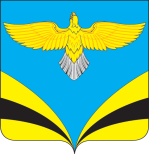    Администрация 						сельского поселения  Переволоки 		           муниципального района Безенчукский		          Самарской области					 	с.Переволоки    ПОСТАНОВЛЕНИЕот 23.04.2024 г.       № 12«О внесении изменений в Постановление Администрации с.п. Переволоки муниципального района Безенчукский от 19.10.2023 №23а «Об утверждении Административного регламента предоставления муниципальной услуги «Выдача разрешений на право вырубки зеленых насаждений» В соответствии с Постановлением Правительства Российской Федерации  от 25.12.2021г № 2490, Градостроительным кодексом Российской Федерации, Федеральным законом от 06.10.2003 N131-ФЗ "Об общих принципах организации местного самоуправления в Российской Федерации", Федеральным законом от 27.07.2010 N210-ФЗ "Об организации предоставления государственных и муниципальных услуг", Уставом сельского поселения Переволоки муниципального района Безенчукский Самарской области, Администрация сельского поселения Переволоки муниципального района Безенчукский          ПОСТАНОВЛЯЕТ:1. Внести в Административный регламент предоставления Администрацией с.п. Переволоки муниципального района Безенчукский Самарской области муниципальной услуги «Выдача разрешений на право вырубки зеленых насаждений», утвержденный Постановлением Администрации  с.п. Переволоки муниципального района Безенчукский от 19.10.2023 года №23а  (далее – Административный регламент) следующие изменения: в пункте 1 раздела 1 «Общие положения» административного регламента исключить пункт 1.2.  2. Опубликовать настоящее постановление в газете «Вестник сельского поселения Переволоки» и разместить на официальном сайте Администрации сельского поселения Переволоки муниципального района Безенчукский в сети Интернет.3. Настоящее постановление вступает в силу со дня его официального опубликования.4. Контроль за выполнением настоящего постановления оставляю за собой.Глава сельского поселения Переволоки муниципального района БезенчукскийС.А.Елуферьев